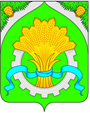 АДМИНИСТРАЦИЯ ШАТРОВСКОГО МУНИЦИПАЛЬНОГО ОКРУГАКУРГАНСКОЙ ОБЛАСТИПОСТАНОВЛЕНИЕот   12   апреля   2022   года   №  183                                                              с.Шатрово   Об утверждении Административного регламента предоставления муниципальной услуги «Предоставление разрешения на условно разрешенный вид использования земельного участка или объекта капитального строительства» В соответствии с Градостроительным кодексом Российской Федерации, Федеральными законами от 6 октября 2003 года № 131-ФЗ «Об общих принципах организации местного самоуправления в Российской Федерации», от 27 июля 2010 года   № 210-ФЗ «Об организации предоставления государственных и муниципальных услуг», Уставом Шатровского муниципального округа Курганской области, постановлением Администрации Шатровского муниципального округа от 7 февраля 2022 года № 37 «О разработке и утверждении административных регламентов предоставления муниципальных услуг Администрацией Шатровского муниципального округа Курганской области»,  Администрация Шатровского муниципального округа Курганской областиПОСТАНОВЛЯЕТ:	1. Утвердить Административный регламент предоставления муниципальной услуги по предоставлению разрешения на условно разрешенный вид использования земельного участка или объекта капитального строительства  согласно приложению к настоящему постановлению.2. Заместителю Главы Шатровского муниципального округа - руководителю отдела по развитию территории, жилищно-коммунальному хозяйству и строительству Администрации Шатровского муниципального округа обеспечить исполнение указанного в пункте 1 настоящего постановления Административного регламента.3. Обнародовать настоящее постановление в соответствии со статьей 44 Устава Шатровского муниципального округа Курганской области.4. Контроль за выполнением настоящего постановления оставляю за собой.Глава Шатровского муниципального округа                                                                        Л.А.  РассохинК.П. Ядрышников9 10 04Административный регламентпредоставления муниципальной услуги по предоставлению разрешения на условно разрешенный вид использования земельного участка или объекта капитального строительстваРаздел I. Общие положения1.	Настоящий административный регламент предоставления муниципальной услуги (далее – Административный регламент) устанавливает стандарт и порядок предоставления муниципальной услуги по предоставлению разрешения на условно разрешенный вид использования земельного участка или объекта капитального строительства (далее – муниципальная услуга).2. Получатели услуги: физические лица, индивидуальные предприниматели, юридические лица (далее - заявитель).Интересы заявителей могут представлять лица, уполномоченные заявителем в установленном порядке, и законные представители физических лиц (далее – представитель заявителя).3. Информирование о предоставлении муниципальной услуги:1) информация о порядке предоставления муниципальной услуги размещается: а) на информационных стендах, расположенных в помещениях органа   местного самоуправления (далее – Уполномоченный орган), многофункциональных центров предоставления государственных и муниципальных услуг. б) на официальном сайте Уполномоченного органа в информационно-телекоммуникационной сети «Интернет» (http://www.radmshatrovo.ru).в) на Портале государственных и муниципальных услуг (https://www.gosuslugi.ru/r/kurgan) (далее – Региональный портал);г) на Едином портале государственных и муниципальных услуг (функций) (https:// www.gosuslugi.ru/) (далее – Единый портал);д) в государственной информационной системе «Реестр государственных и муниципальных услуг» (http://frgu.ru) (далее – Региональный реестр).е) непосредственно при личном приеме заявителя в Уполномоченном органе – Администрации Шатровского муниципального округа Курганской области или многофункциональном центре предоставления государственных и муниципальных услуг (далее – многофункциональный центр, МФЦ);е) по телефону Уполномоченного органа или многофункционального центра;ж) письменно, в том числе посредством электронной почты, факсимильной связи.2) Консультирование по вопросам предоставления муниципальной услуги осуществляется:а) в многофункциональных центрах при устном обращении - лично или по телефону;б) в Уполномоченном органе при устном обращении - лично или по телефону; при письменном (в том числе в форме электронного документа) обращении – на бумажном носителе по почте, в электронной форме по электронной почте;3) информация о порядке и сроках предоставления муниципальной услуги предоставляется заявителю бесплатно;4) информация по вопросам предоставления муниципальной услуги размещается на официальном сайте Уполномоченного органа и на информационных стендах, расположенных в помещениях указанного органа.Информация, размещаемая на информационных стендах и на официальном сайте Уполномоченного органа, включает сведения о муниципальной услуге, содержащиеся в статьях 1, 4, 5, 6, 8, 9, 10, 11, пункте 44 Административного регламента, информацию о месте нахождения, справочных телефонах, времени работы Уполномоченного органа о графике приема заявлений на предоставление муниципальной услуги.В залах ожидания Уполномоченного органа размещаются нормативные правовые акты, регулирующие порядок предоставления муниципальной услуги, в том числе Административный регламент, которые по требованию заявителя предоставляются ему для ознакомления.Информация о ходе рассмотрения заявления о предоставлении муниципальной услуги и о результатах предоставления муниципальной услуги может быть получена заявителем (его представителем) в личном кабинете на Едином портале или Региональном портале, а также в соответствующем структурном подразделении Уполномоченного органа при обращении заявителя лично, по телефону посредством электронной почты.Раздел II. Стандарт предоставления муниципальной услугиНаименование муниципальной услуги4. Предоставление разрешения на условно разрешенный вид использования земельного участка или объекта капитального строительства. Наименование исполнительно-распорядительного органа местного самоуправления, непосредственно предоставляющего муниципальную услугу5. Администрация Шатровского муниципального округа Курганской области в лице отдела по развитию территории, жилищно-коммунальному хозяйству и строительству.Перечень нормативных правовых актов, регулирующих предоставление муниципальной услуги6. Перечень нормативных правовых актов, регулирующих предоставление муниципальной услуги, размещается на официальном сайте Уполномоченного органа (http://radmshatrovo.ru/index.php?option=com_content&view=article&id=18386:y2wqef5634&catid=931:cnpamu&Itemid=1042), федеральной государственной информационной системе «Федеральный реестр государственных и муниципальных услуг (функций) и на Едином портале.Описание результата предоставления муниципальной услуги7. Результатами предоставления муниципальной услуги являются:решение о предоставлении разрешения на условно разрешенный вид использования земельного участка или объекта капитального строительства (по форме, согласно приложению  2 к настоящему Административному регламенту);решение об отказе в предоставлении муниципальной услуги (по форме, согласно приложению  3 к настоящему Административному регламенту).Срок предоставления муниципальной услуги, срок приостановления предоставления муниципальной услуги в случае, если возможность приостановления предусмотрена законодательством Российской Федерации, срок выдачи (направления) документов, являющихся результатом предоставления муниципальной услуги8. Срок предоставления муниципальной услуги не может превышать 47 рабочих дней рабочих дней со дня регистрации заявления и документов, необходимых для предоставления муниципальной услуги.Уполномоченный орган в течение 47 рабочих дней со дня регистрации заявления и документов, необходимых для предоставления муниципальной услуги в Уполномоченном органе, направляет заявителю способом указанном в заявлении один из результатов, указанных в статье  4 Административного регламента.9. В случае, если условно разрешенный вид использования земельного участка или объекта капитального строительства включен в градостроительный регламент в установленном для внесения изменений в правила землепользования и застройки порядке после проведения общественных обсуждений или публичных слушаний по инициативе физического или юридического лица, заинтересованного в предоставлении разрешения на условно разрешенный вид использования, срок предоставления муниципальной услуги не может превышать 10 рабочих дней.10. Приостановление срока предоставления муниципальной услуги не предусмотрено.11. Выдача документа, являющегося результатом предоставления муниципальной услуги, в Уполномоченном органе, МФЦ осуществляется в день обращения заявителя за результатом предоставления муниципальной услуги.Направление документа, являющегося результатом предоставления муниципальной услуги в форме электронного документа, осуществляется в день оформления и регистрации результата предоставления муниципальной услуги.Исчерпывающий перечень документов, необходимых в соответствии с законодательными или иными нормативными правовыми актами для предоставления муниципальной услуги, а также услуг, которые являются необходимыми и обязательными для предоставления муниципальных услуг, подлежащих представлению заявителем, способы их получения заявителем12. Для получения муниципальной услуги заявитель представляет следующие документы:1) документ, удостоверяющий личность.В целях предоставления муниципальных услуг установление личности заявителя может осуществляться в ходе личного приема посредством предъявления паспорта гражданина Российской Федерации либо иного документа, удостоверяющего личность, в соответствии с законодательством Российской Федерации или посредством идентификации и аутентификации в органах, предоставляющих государственные услуги, органах, предоставляющих муниципальные услуги, многофункциональных центрах с использованием информационных технологий, предусмотренных частью 14.1 Федерального закона от 27 июля 2006 года № 149-ФЗ «Об информации, информационных технологиях и защите информации»;2) документ, удостоверяющий полномочия представителя заявителя, в случае обращения за предоставлением муниципальной услуги представителя заявителя (за исключением законных представителей физических лиц);3) заявление:- в форме документа на бумажном носителе по форме, согласно приложению  1 к настоящему Административному регламенту;- в электронной форме (заполняется посредством внесения соответствующих сведений в интерактивную форму заявления).Заявление о предоставлении муниципальной услуги может быть направлено в форме электронного документа, подписанного электронной подписью в соответствии с требованиями Федерального закона от 06.04.2011г. № 63-ФЗ «Об электронной подписи» (далее – Федеральный закон № 63-ФЗ).В случае направления заявления посредством Единого портала сведения из документа, удостоверяющего личность заявителя, представителя заявителя формируются при подтверждении учетной записи в Единой системе идентификации и аутентификации из состава соответствующих данных указанной учетной записи и могут быть проверены путем направления запроса с использованием системы межведомственного электронного взаимодействия.13. К заявлению прилагаются:1) правоустанавливающие документы на объекты недвижимости, права на которые не зарегистрированы в Едином государственном реестре недвижимости;2) нотариально заверенное согласие всех правообладателей земельного участка и/или объекта капитального строительства, в отношении которых запрашивается разрешение на условно разрешенный вид использования, либо документ, удостоверяющий полномочия заявителя как представителя всех правообладателей земельного участка и/или объекта капитального строительства при направлении заявления;3) копия протокола общественных обсуждений или публичных слушаний, подтверждающего, что условно разрешенный вид использования включен в градостроительный регламент в установленном для внесения изменений в правила землепользования и застройки порядке по инициативе заявителя в случае обращения заявителя за результатом предоставления муниципальной услуги, указанном в пункте 9 Административного регламента;14. Заявление и прилагаемые документы могут быть представлены (направлены) заявителем одним из следующих способов:1) лично или посредством почтового отправления в орган местного самоуправления;2) через МФЦ;3) через Региональный портал или Единый портал.15. Запрещается требовать от заявителя:1) представления документов и информации или осуществления действий, представление или осуществление которых не предусмотрено нормативными правовыми актами, регулирующими отношения, возникающие в связи с предоставлением муниципальных услуг;2) представления документов и информации, в том числе подтверждающих внесение заявителем платы за предоставление муниципальных услуг, которые находятся в распоряжении органов, предоставляющих государственные услуги, органов, предоставляющих муниципальные услуги, иных государственных органов, органов местного самоуправления либо подведомственных государственным органам или органам местного самоуправления организаций, участвующих в предоставлении предусмотренных частью 1 статьи 1 Федерального закона государственных и муниципальных услуг, в соответствии с нормативными правовыми актами Российской Федерации, нормативными правовыми актами субъектов Российской Федерации, муниципальными правовыми актами, за исключением документов, указанных в части 6 статьи 7 Федерального закона от 27 июля 2010 года № 210-ФЗ «Об организации предоставления государственных и муниципальных услуг» (далее – Федеральный закон № 210-ФЗ);3) осуществления действий, в том числе согласований, необходимых для получения государственных и муниципальных услуг и связанных с обращением в иные государственные органы, органы местного самоуправления, организации, за исключением получения услуг и получения документов и информации, предоставляемых в результате предоставления таких услуг, включенных в перечни, указанные в части 1 статьи 9 Федерального закона № 210-ФЗ;4) представления документов и информации, отсутствие и (или) недостоверность которых не указывались при первоначальном отказе в приеме документов, необходимых для предоставления муниципальной услуги, либо в предоставлении муниципальной услуги, за исключением следующих случаев:а) изменение требований нормативных правовых актов, касающихся предоставления муниципальной услуги, после первоначальной подачи заявления о предоставлении муниципальной услуги;б) наличие ошибок в заявлении о предоставлении муниципальной услуги и документах, поданных заявителем после первоначального отказа в приеме документов, необходимых для предоставления муниципальной услуги, либо в предоставлении муниципальной услуги и не включенных в представленный ранее комплект документов;в) истечение срока действия документов или изменение информации после первоначального отказа в приеме документов, необходимых для предоставления муниципальной услуги, либо в предоставлении муниципальной услуги;г) выявление документально подтвержденного факта (признаков) ошибочного или противоправного действия (бездействия) должностного лица органа, предоставляющего муниципальную услугу, муниципального служащего, работника многофункционального центра, работника организации, предусмотренной частью 1.1 статьи 16 Федерального закона № 210-ФЗ, при первоначальном отказе в приеме документов, необходимых для предоставления муниципальной услуги, либо в предоставлении муниципальной услуги, о чем в письменном виде за подписью руководителя органа, предоставляющего муниципальную услугу, руководителя многофункционального центра при первоначальном отказе в приеме документов, необходимых для предоставления муниципальной услуги, либо руководителя организации, предусмотренной частью 1.1 статьи 16 Федерального закона № 210-ФЗ, уведомляется заявитель, а также приносятся извинения за доставленные неудобства.Исчерпывающий перечень документов, необходимых в соответствии с нормативными правовыми актами для предоставления муниципальной услуги, которые находятся в распоряжении государственных органов, органов местного самоуправления и подведомственных государственным органам или органам местного самоуправления организаций и которые заявитель вправе представить, а также способы их получения заявителями, в том числе в электронной форме, порядок их представления; государственный орган, орган местного самоуправления либо организация, в распоряжении которых находятся данные документы16. Получаются в рамках межведомственного взаимодействия:выписка из ЕГРН на земельный участок для определения правообладателя из Федеральной службы государственной регистрации, кадастра и картографии;выписка из ЕГРН на объект капитального строительства из Федеральной службы государственной регистрации, кадастра и картографии;в случае обращения юридического лица запрашивается выписка из Единого государственного реестра юридических лиц из Федеральной налоговой службы;в случае обращения индивидуального предпринимателя запрашивается выписка из Единого государственного реестра индивидуальных предпринимателей из Федеральной налоговой службы;17. Заявитель вправе предоставить документы (сведения), указанные в пунктах 16. Административного регламента в форме электронных документов, заверенных усиленной квалифицированной подписью лиц, уполномоченных на создание и подписание таких документов, при подаче заявления.18. Непредставление (несвоевременное представление) указанными органами государственной власти, структурными подразделениями органа государственной власти субъекта Российской Федерации или органа местного самоуправления документов и сведений не может являться основанием для отказа в предоставлении муниципальной услуги.Непредставление заявителем документов, содержащих сведения, которые находятся в распоряжении государственных органов, органов местного самоуправления и подведомственных государственным органам или органам местного самоуправления организаций, не является основанием для отказа заявителю в предоставлении муниципальной услуги.Исчерпывающий перечень оснований для отказа в приеме документов, необходимых для предоставления муниципальной услуги 19. Основаниями для отказа в приеме документов, необходимых для предоставления муниципальной услуги, являются:1)	представленные документы или сведения утратили силу на момент обращения за услугой (сведения документа, удостоверяющий личность; документ, удостоверяющий полномочия представителя Заявителя, в случае обращения за предоставлением услуги указанным лицом);2)	представление неполного комплекта документов, указанных в статье 6 Административного регламента, подлежащих обязательному представлению заявителем;3)	представленные документы, содержат недостоверные и (или) противоречивые сведения, подчистки, исправления, повреждения, не позволяющие однозначно истолковать их содержание, а также не заверенные в порядке, установленном законодательством Российской Федерации;4)	подача заявления (запроса) от имени заявителя не уполномоченным на то лицом;5)	заявление о предоставлении услуги подано в орган государственной власти, орган местного самоуправления или организацию, в полномочия которых не входит предоставление услуги;6)	неполное, некорректное заполнение полей в форме заявления, в том числе в интерактивной форме заявления на Региональном портале, Едином портале;7)	электронные документы не соответствуют требованиям к форматам их предоставления и (или) не читаются;9)	несоблюдение установленных статьей 11 Федерального закона № 63-ФЗ условий признания действительности, усиленной квалифицированной электронной подписи.Исчерпывающий перечень оснований для приостановления или отказа в предоставлении муниципальной услуги20. Основания для приостановления предоставления муниципальной услуги отсутствуют.21. Основания для отказа в предоставлении муниципальной услуги:1) запрашивается разрешение на условно разрешенный вид использования для объекта капитального строительства или земельного участка, в отношении которого поступило уведомление о выявлении самовольной постройки от исполнительного органа государственной власти, должностного лица, государственного учреждения или органа местного самоуправления;2) поступление от исполнительных органов государственной власти Российской Федерации, органов государственной власти субъектов Российской Федерации информации о расположении земельного участка в границах зон с особыми условиями использования и запрашиваемый условно разрешенный вид использования противоречит ограничениям в границах данных зон;3) рекомендации Комиссии по подготовке проекта правил землепользования и застройки (далее – Комиссия) об отказе в предоставлении разрешения на условно разрешенный вид использования, в том числе с учетом отрицательного заключения по результатам общественных обсуждений или публичных слушаний по вопросу предоставления разрешения на условно разрешенный вид использования;4) запрашиваемое разрешение на условно разрешенный вид использования ведет к нарушению требований технических регламентов, градостроительных, строительных, санитарно-эпидемиологических, противопожарных и иных норм и правил, установленных законодательством Российской Федерации;5) земельный участок расположен в границах зон с особыми условиями использования и запрашиваемый условно разрешенный вид использования противоречит ограничениям в границах данных зон;6) наличие противоречий или несоответствий в документах и информации, необходимых для предоставления услуги, представленных заявителем и (или) полученных в порядке межведомственного электронного взаимодействия;7) земельный участок или объект капитального строительства расположен на территории (части территории) муниципального образования, в отношении которой правила землепользования и застройки не утверждены;8) земельный участок, в отношении которого запрашивается условно разрешенный вид использования имеет пересечение с границами земель лесного фонда;9) запрашиваемый условно разрешенный вид использования не соответствует целевому назначению, установленному для данной категории земель;10) запрашивается условно разрешенный вид использования объекта капитального строительства, не соответствующий установленному разрешенному использованию земельного участка;11) земельный участок расположен в границах территории, на которую действие градостроительных регламентов не распространяется либо градостроительные регламенты не устанавливаются;12) размер земельного участка не соответствует предельным размерам земельных участков, установленным градостроительным регламентом для запрашиваемого условно разрешенный вид использования;Порядок, размер и основания взимания государственной  пошлины или иной платы, взимаемой за предоставление муниципальной услуги22. Муниципальная услуга предоставляется заявителям бесплатно.Максимальный срок ожидания в очереди при подаче запроса о предоставлении муниципальной услуги, услуги, предоставляемой организацией, участвующей в предоставлении муниципальной услуги, и при получении результата предоставления таких услуг23. Время ожидания при подаче заявления на получение муниципальной услуги - не более 15 минут.24. При получении результата предоставления муниципальной услуги максимальный срок ожидания в очереди не должен превышать 15 минут.Срок и порядок регистрации запроса заявителя о предоставлении муниципальной услуги и услуги, предоставляемой организацией, участвующей в предоставлении муниципальной услуги, в том числе в электронной форме25. При личном обращении заявителя в Уполномоченный орган с заявлением о предоставлении муниципальной услуги регистрация указанного заявления осуществляется в день обращения заявителя.26. При личном обращении в МФЦ в день подачи заявления заявителю выдается расписка из автоматизированной информационная система многофункциональных центров предоставления государственных и муниципальных услуг (далее – АИС МФЦ) с регистрационным номером, подтверждающим, что заявление отправлено и датой подачи электронного заявления.27. При направлении заявления посредством Единого портала или Регионального портала заявитель в день подачи заявления получает в личном кабинете Единого портала или Регионального портала и по электронной почте уведомление, подтверждающее, что заявление отправлено, в котором указываются регистрационный номер и дата подачи заявления.Требования к помещениям, в которых предоставляются муниципальные услуги, к залу ожидания, местам для заполнения запросов о предоставлении государственной или муниципальной услуги, информационным стендам с образцами их заполнения и перечнем документов, необходимых для предоставления каждой муниципальной услуги, в том числе к обеспечению доступности для инвалидов указанных объектов в соответствии с законодательством Российской Федерации о социальной защите инвалидов28. Предоставление муниципальной услуги осуществляется в зданиях и помещениях, оборудованных противопожарной системой и системой пожаротушения. Места приема заявителей оборудуются необходимой мебелью для оформления документов, информационными стендами.Обеспечивается беспрепятственный доступ инвалидов к месту предоставления муниципальной услуги.Визуальная, текстовая и мультимедийная информация о порядке предоставления муниципальной услуги размещается в удобных для заявителей местах, в том числе с учетом ограниченных возможностей инвалидов.29. В соответствии с законодательством Российской Федерации о социальной защите инвалидов в целях беспрепятственного доступа к месту предоставления муниципальной услуги обеспечивается:1) сопровождение инвалидов, имеющих стойкие расстройства функции зрения и самостоятельного передвижения, и оказание им помощи;2) возможность посадки в транспортное средство и высадки из него, в том числе с использованием кресла-коляски;3) надлежащее размещение оборудования и носителей информации, необходимых для обеспечения беспрепятственного доступа инвалидов к услугам с учетом ограничений их жизнедеятельности;4) дублирование необходимой для инвалидов звуковой и зрительной информации, а также надписей, знаков и иной текстовой и графической информации знаками, выполненными рельефно-точечным шрифтом Брайля;5) допуск сурдопереводчика и тифлосурдопереводчика;6) допуск собаки-проводника при наличии документа, подтверждающего ее специальное обучение и выдаваемого по форме и в порядке, которые установлены приказом Министерства труда и социальной защиты Российской Федерации от 22.06.2015 № 386н «Об утверждении формы документа, подтверждающего специальное обучение собаки-проводника, и порядка его выдачи».Требования в части обеспечения доступности для инвалидов объектов, в которых осуществляется предоставление муниципальной услуги, и средств, используемых при предоставлении муниципальной услуги, которые указаны в подпунктах 1 – 4 настоящего пункта, применяются к объектам и средствам, введенным в эксплуатацию или прошедшим модернизацию, реконструкцию после 1 июля 2016 года.Показатели доступности и качества муниципальной услуги30. Показателями доступности предоставления муниципальной услуги являются:расположенность помещения, в котором ведется прием, выдача документов в зоне доступности общественного транспорта;наличие необходимого количества специалистов, а также помещений, в которых осуществляется прием документов от заявителей;наличие исчерпывающей информации о способах, порядке и сроках предоставления муниципальной услуги на информационных стендах, официальном сайте органа государственной власти субъекта Российской Федерации муниципального образования, на Едином портале, Региональном портале;оказание помощи инвалидам в преодолении барьеров, мешающих получению ими услуг наравне с другими лицами.31. Показателями качества предоставления муниципальной услуги являются:соблюдение сроков приема и рассмотрения документов; соблюдение срока получения результата муниципальной услуги;отсутствие обоснованных жалоб на нарушения Регламента, совершенные работниками органа государственной власти субъекта Российской Федерации или местного самоуправления; количество взаимодействий заявителя с должностными лицами (без учета консультаций).Заявитель вправе оценить качество предоставления муниципальной услуги с помощью устройств подвижной радиотелефонной связи, с использованием Единого портала, Регионального портала, терминальных устройств. 32. Информация о ходе предоставления муниципальной услуги может быть получена заявителем лично при обращении в Уполномоченный орган, предоставляющий государственную или муниципальную услугу, в личном кабинете на Едином портале, на Региональном портале, в МФЦ.33. Предоставление муниципальной услуги осуществляется в любом МФЦ по выбору заявителя независимо от места его жительства или места фактического проживания (пребывания) по экстерриториальному принципу.Иные требования, в том числе учитывающие особенности предоставления муниципальной услуги по экстерриториальному принципу (в случае, если муниципальная услуга предоставляется по экстерриториальному принципу) и особенности предоставления муниципальной услуги в электронной форме34. При предоставлении муниципальной услуги в электронной форме заявитель вправе:а) получить информацию о порядке и сроках предоставления муниципальной услуги, размещенную на Едином портале и на Региональном портале;б) подать заявление о предоставлении муниципальной услуги и иные документы, необходимые для предоставления муниципальной услуги;в) получить сведения о ходе выполнения заявлений о предоставлении муниципальной услуги, поданных в электронной форме;г) осуществить оценку качества предоставления муниципальной услуги посредством Регионального портала;д) получить результат предоставления муниципальной услуги в форме электронного документа;е) подать жалобу на решение и действие (бездействие) структурного подразделения органа местного самоуправления, а также его должностных лиц, муниципальных служащих посредством Регионального портала, портала федеральной государственной информационной системы, обеспечивающей процесс досудебного (внесудебного) обжалования решений и действий (бездействия), совершенных при предоставлении государственных и муниципальных услуг органами, предоставляющими государственные и муниципальные услуги, их должностными лицами, государственными и муниципальными служащими.35. Формирование заявления осуществляется посредством заполнения интерактивной формы заявления на Едином портале, Региональном портале без необходимости дополнительной подачи заявления в иной форме.36. При наличии технической возможности может осуществляться предварительная запись заявителей на прием посредством Регионального портала.Раздел III. Состав, последовательность и сроки выполнения административных процедур, требования к порядку их выполнения, в том числе особенности выполнения административных процедур в электронной форме, а также особенности выполнения административных процедур в многофункциональных центрахОписание последовательности действий при предоставлении муниципальной услуги37. Предоставление муниципальной услуги включает в себя следующие процедуры:1)	проверка документов и регистрация заявления;2)	получение сведений посредством Федеральной государственной информационной системы «Единая система межведомственного электронного взаимодействия»;3)	рассмотрение документов и сведений;4)	организация и проведение публичных слушаний или общественных обсуждений;5)	подготовка рекомендаций Комиссии по подготовке проекта правил землепользования и застройки о предоставлении разрешения отклонение от предельных параметров разрешенного строительства, реконструкции объекта капитального строительства;6)	принятие решения о предоставлении услуги;7)	выдача (направление) заявителю результата; муниципальной услуги.Описание административных процедур представлено в Приложении № 5 к настоящему Административному регламенту.Раздел  IV. Формы контроля за исполнением  административного регламента38. Текущий контроль соблюдения и исполнения положений настоящего административного регламента и иных нормативных правовых актов, устанавливающих требования к предоставлению муниципальной услуги, осуществляет уполномоченное Главой Шатровского муниципального округа должностное лицо Администрации Шатровского муниципального округа Курганской области. Контроль за деятельностью Уполномоченного органа по предоставлению муниципальной услуги осуществляется уполномоченным органом государственной власти Курганской области, осуществляющим государственный контроль за соблюдением соответственно органами местного самоуправления законодательства о градостроительной деятельности. Контроль за исполнением настоящего административного регламента сотрудниками МФЦ осуществляется руководителем МФЦ.Порядок и периодичность осуществления плановых и внеплановых проверок полноты и качества предоставления муниципальной услуги, в том числе порядок и формы контроля за полнотой и качеством предоставления муниципальной услуги39. Контроль полноты и качества предоставления муниципальной услуги осуществляется путем проведения плановых и внеплановых проверок.Плановые проверки проводятся в соответствии с планом работы органа государственной власти субъекта Российской Федерации или органа местного самоуправления, но не реже одного раза в год. Внеплановые проверки проводятся в случае поступления в Уполномоченный орган обращений физических и юридических лиц с жалобами на нарушения их прав и законных интересов. 40. Внеплановые проверки проводятся в форме документарной проверки и (или) выездной проверки в порядке, установленном законодательством.Внеплановые проверки могут проводиться на основании конкретного обращения заявителя о фактах нарушения его прав на получение муниципальной услуги.41. Результаты плановых и внеплановых проверок оформляются в виде акта, в котором отмечаются выявленные недостатки и предложения по их устранению.Ответственность должностных лиц органа, предоставляющего муниципальную услугу, за решения и действия (бездействие), принимаемые (осуществляемые) ими в ходе предоставления муниципальной услуги42. Должностные лица, ответственные за предоставление муниципальной услуги, несут персональную ответственность за соблюдение порядка и сроков предоставления муниципальной услуги. МФЦ и его работники несут ответственность, установленную законодательством Российской Федерации:1) за полноту передаваемых в Уполномоченный орган заявлений, иных документов, принятых от заявителя в МФЦ;2) за своевременную передачу в Уполномоченный орган заявлений, иных документов, принятых от заявителя, а также за своевременную выдачу заявителю документов, переданных в этих целях МФЦ органу государственной власти субъекта Российской Федерации или органу местного самоуправления;3) за соблюдение прав субъектов персональных данных, за соблюдение законодательства Российской Федерации, устанавливающего особенности обращения с информацией, доступ к которой ограничен федеральным законом.Жалоба на нарушение порядка предоставления муниципальной услуги МФЦ рассматривается органом государственной власти субъекта Российской Федерации или орган местного самоуправления. При этом срок рассмотрения жалобы исчисляется со дня регистрации жалобы в органе государственной власти субъекта Российской Федерации или органе местного самоуправления.Положения, характеризующие требования к порядку и формам контроля за предоставлением муниципальной услуги, в том числе со стороны граждан, их объединений и организаций43. Контроль за предоставлением муниципальной услуги со стороны граждан, их объединений и организаций, осуществляется посредством открытости деятельности Уполномоченного органа при предоставлении муниципальной услуги, получения полной, актуальной и достоверной информации о порядке предоставления муниципальной услуги и возможности досудебного рассмотрения обращений (жалоб) в процессе предоставления муниципальной услуги.Раздел V. Досудебный (внесудебный) порядок обжалования решений и действий (бездействия) органа, предоставляющего муниципальную услугу, многофункционального центра предоставления государственных и муниципальных услуг, организаций, указанных в части 1.1 статьи 16 Федерального закона № 210-ФЗ, а также их должностных лиц, муниципальных служащих, работников44. Получатели муниципальной услуги имеют право на обжалование в досудебном порядке действий (бездействия) сотрудников Уполномоченного органа, участвующих в предоставлении муниципальной услуги, руководителю такого органа в соответствии с постановлением Администрации Шатровского муниципального округа  от 07 февраля 2022 года № 38 «Об утверждении Положения об особенностях подачи и рассмотрения жалоб на решения и действия (бездействие) Администрации Шатровского муниципального округа Курганской области и ее должностных лиц либо муниципальных служащих».Заявитель может обратиться с жалобой, в том числе в следующих случаях:1) нарушение срока регистрации запроса заявителя о предоставлении муниципальной услуги;2) нарушение срока предоставления муниципальной услуги; 3) требование у заявителя документов или информации либо осуществления действий, представление или осуществление которых не предусмотрено нормативными правовыми актами Российской Федерации, субъекта Российской Федерации, муниципальными правовыми актами для предоставления муниципальной услуги;4) отказ в приеме документов, предоставление которых предусмотрено нормативными правовыми актами Российской Федерации, субъекта Российской Федерации, муниципальными правовыми актами для предоставления муниципальной услуги, у заявителя; 5) отказ в предоставлении муниципальной услуги, если основания отказа не предусмотрены федеральными законами и принятыми в соответствии с ними иными нормативными правовыми актами Российской Федерации, законами и иными нормативными правовыми актами субъекта Российской Федерации, муниципальными правовыми актами;6) затребование от заявителя при предоставлении муниципальной услуги платы, не предусмотренной нормативными правовыми актами Российской Федерации, субъекта Российской Федерации, муниципальными правовыми актами;7) отказ Уполномоченного органа, должностного лица в исправлении допущенных опечаток и ошибок в выданных в результате предоставления муниципальной услуги документах либо нарушение установленного срока таких исправлений;8) нарушение срока или порядка выдачи документов по результатам предоставления муниципальной услуги;9) приостановление предоставления муниципальной услуги, если основания приостановления не предусмотрены федеральными законами и принятыми в соответствии с ними иными нормативными правовыми актами Российской Федерации, законами и иными нормативными правовыми актами субъекта Российской Федерации, муниципальными правовыми актами;10) требование у заявителя при предоставлении муниципальной услуги документов или информации, отсутствие и (или) недостоверность которых не указывались при первоначальном отказе в приеме документов, необходимых для предоставления муниципальной услуги, либо в предоставлении муниципальной услуги, за исключением случаев, предусмотренных пунктом 4 части 1 статьи 7 Федерального закона № 210-ФЗ.45. Жалоба подается в письменной форме на бумажном носителе, в электронной форме в орган, предоставляющий муниципальную услугу, многофункциональный центр либо в соответствующий орган государственной власти, являющийся учредителем многофункционального центра (далее - учредитель многофункционального центра). Жалобы на решения и действия (бездействие) руководителя органа, предоставляющего муниципальную услугу, подаются в вышестоящий орган (при его наличии) либо в случае его отсутствия рассматриваются непосредственно руководителем органа, предоставляющего муниципальную услугу. Жалобы на решения и действия (бездействие) работника многофункционального центра подаются руководителю этого многофункционального центра. Жалобы на решения и действия (бездействие) многофункционального центра подаются учредителю многофункционального центра. Жалобы на решения и действия (бездействие) работников организаций, предусмотренных частью 1.1 статьи 16 Федерального закона № 210-ФЗ, подаются руководителям этих организаций.Жалоба может быть направлена по почте, через МФЦ, с использованием информационно-телекоммуникационной сети «Интернет», официального органа местного самоуправления, Регионального портала, Единого портала, информационной системы досудебного обжалования, а также может быть принята при личном приеме заявителя.46. Жалоба должна содержать следующую информацию:1) наименование органа, предоставляющего государственную или муниципальную услугу, должностного лица органа, предоставляющего государственную или муниципальную услугу, многофункционального центра, его руководителя и (или) работника, организаций, предусмотренных частью 1.1 статьи 16 Федерального закона № 210-ФЗ, их руководителей и (или) работников, решения и действия (бездействие) которых обжалуются;2) фамилию, имя, отчество (последнее - при наличии), сведения о месте жительства заявителя - физического лица либо наименование, сведения о месте нахождения заявителя - юридического лица, а также номер (номера) контактного телефона, адрес (адреса) электронной почты (при наличии) и почтовый адрес, по которым должен быть направлен ответ заявителю;3) сведения об обжалуемых решениях и действиях (бездействии) органа, предоставляющего государственную или муниципальную услугу, должностного лица органа, предоставляющего государственную или муниципальную услугу, либо муниципального служащего, многофункционального центра, работника многофункционального центра, организаций, предусмотренных частью 1.1 статьи 16 Федерального закона № 210-ФЗ, их работников;4) доводы, на основании которых заявитель не согласен с решением и действием (бездействием) органа, предоставляющего услугу, должностного лица органа, предоставляющего услугу, многофункционального центра, работника многофункционального центра, организаций, предусмотренных частью 1.1 статьи 16 Федерального закона № 210-ФЗ, их работников.47. Поступившая жалоба подлежит регистрации в срок не позднее следующего рабочего дня со дня ее поступления. 48. Жалоба, поступившая в орган, предоставляющий муниципальную услугу, многофункциональный центр, учредителю многофункционального центра, в организации, предусмотренные частью 1.1 статьи 16 Федерального закона № 210-ФЗ, либо вышестоящий орган (при его наличии), подлежит рассмотрению в течение пятнадцати рабочих дней со дня ее регистрации, а в случае обжалования отказа органа, предоставляющего государственную или муниципальную услугу, многофункционального центра, организаций, предусмотренных частью 1.1 статьи 16 Федерального закона № 210-ФЗ, в приеме документов у заявителя либо в исправлении допущенных опечаток и ошибок или в случае обжалования нарушения установленного срока таких исправлений - в течение  5 рабочих дней со дня ее регистрации.49. К жалобе могут быть приложены копии документов, подтверждающих изложенные в жалобе обстоятельства. В таком случае в жалобе приводится перечень прилагаемых к ней документов.По результатам рассмотрения жалобы принимается одно из следующих решений:1) жалоба удовлетворяется, в том числе в форме отмены принятого решения, исправления допущенных опечаток и ошибок в выданных в результате предоставления муниципальной услуги документах, возврата заявителю денежных средств, взимание которых не предусмотрено нормативными правовыми актами Российской Федерации, нормативными правовыми актами субъекта Российской Федерации, муниципальными правовыми актами;2) в удовлетворении жалобы отказывается. Мотивированный ответ о результатах рассмотрения жалобы направляется заявителю в срок не позднее дня, следующего за днем принятия решения.Управляющий делами – руководитель аппарата Администрации Шатровскогомуниципального округа                                                                             Т.И.Романова                                                                               Приложение 1 к Административному регламенту по предоставлению муниципальной услуги «Предоставление разрешения на условно разрешенный вид использования земельного участка или объекта капитального строительства»В  (наименование органа местного самоуправлениямуниципального образования)от_______________________________________ (для заявителя юридического лица -  полное наименование, организационно-правовая форма, сведения о государственной регистрации, место нахождения, контактная информация: телефон, эл. почта;для заявителя физического лица - фамилия, имя, отчество, паспортные данные, регистрация по месту жительства, адрес фактического проживания телефон)Заявлениео предоставлении разрешения на условно разрешенный вид использования земельного участка или объекта капитального строительстваПрошу предоставить разрешение на условно разрешенный вид использования земельного участка или объекта капитального строительства:Сведения о земельном участке: адрес, кадастровый номер, площадь, вид разрешенного использования. Сведения об объекте капитального строительства: кадастровый номер, площадь, этажность, назначение.Наименование испрашиваемого вида использования земельного участка или объекта капитального строительства с указанием его кода в соответствии с правилами землепользования и застройки:____________________________________________________________________________________________________________________________________________К заявлению прилагаются следующие документы:(указывается перечень прилагаемых документов)Результат предоставления муниципальной услуги, прошу предоставить:(указать способ получения результата предоставления муниципальной услуги).                                                                           Приложение 2к Административному регламенту по предоставлению муниципальной услуги «Предоставление разрешения на условно разрешенный вид использования земельного участка или объекта капитального строительства» Бланк органа,
осуществляющего
предоставление муниципальной услуги О предоставлении разрешения на условно разрешенный вид использования земельного участка или объекта капитального строительстваот________________№_______________В соответствии с Градостроительным кодексом Российской Федерации, Федеральным законом от 6 октября 2003 г. №131-ФЗ «Об общих принципах организации местного самоуправления в Российской Федерации», Правилами землепользования и застройки муниципального образования ____________, утвержденными _____________, на основании заключения по результатам публичных слушаний/общественных обсуждений от ____________ г. № __________, рекомендации Комиссии по подготовке проектов правил землепользования и застройки (протокол от ____________ г. № __________).Предоставить разрешение на условно разрешенный вид использования земельного участка или объекта капитального строительства-«________________________________________________ в отношении земельного         (наименование условно разрешенного вида использования)участка с кадастровым номером ___________________, расположенного по адресу: _______________________________________________________________________ (указывается адрес)______________________________________________________________________ .2. Опубликовать настоящее постановление в «__________________________».4. Настоящее решение (постановление/распоряжение) вступает в силу после его официального опубликования.5. Контроль за исполнением настоящего постановления возложить на ________________________________________________________________________.Должностное лицо (ФИО)(подпись должностного лица органа, осуществляющегопредоставление государственной (муниципальной) услуги                                                                             Приложение 3к Административному регламенту по предоставлению муниципальной услуги «Предоставление разрешения на условно разрешенный вид использования земельного участка или объекта капитального строительства»Бланк органа,
осуществляющего
предоставление муниципальной услуги Об отказе в предоставлении разрешения на условно разрешенный вид использования земельного участка или объекта капитального строительстваот________________№_______________По результатам рассмотрения заявления о предоставлении разрешения на условно разрешенный вид использования земельного участка или объекта капитального строительства и представленных документов____________________________________________________________(Ф.И.О. физического лица, наименование юридического лица– заявителя,__________________________________________________________________________________________дата направления заявления)на основании_________________________________________________________________________________________________________________________________принято решение об отказе в предоставлении разрешения на условно разрешенный вид использования земельного участка или объекта капитального строительства в связи с:______________________________________________________________________(указывается основание отказа в предоставлении разрешения)Настоящее решение (постановление/распоряжение) может быть обжаловано в досудебном порядке путем направления жалобы в орган, уполномоченный на предоставление услуги– Администрацию Шатровского муниципального округа, а также в судебном порядке.Должностное лицо (ФИО)(подпись должностного лица органа, осуществляющегопредоставление государственной (муниципальной) услуги)Приложение 4к Административному регламенту по предоставлению муниципальной услуги «Предоставление разрешения на условно разрешенный вид использования земельного участка или объекта капитального строительства»(Бланк органа,
осуществляющего
предоставление муниципальной услуги (фамилия, имя, отчество, место жительства - для физических лиц; полное наименование, место нахождения, ИНН –для юридических лиц )УВЕДОМЛЕНИЕоб отказе в приеме документов, необходимых для предоставления муниципальной услугиот________________№_______________По результатам рассмотрения заявления о предоставлении разрешения на условно разрешенный вид использования земельного участка или объекта капитального строительства и представленных документов____________________________________________________________(Ф.И.О. физического лица, наименование юридического лица– заявителя,__________________________________________________________________________________________дата направления заявления)принято решение об отказе в приеме документов, необходимых для предоставления муниципальной услуги «Предоставлении разрешения на условно разрешенный вид использования земельного участка или объекта капитального строительства» в связи с:_____________________________________________________________________(указываются основания отказа в приеме документов, необходимых для предоставления __________________________________________________________________________________________муниципальной услуги)Дополнительно информируем о возможности повторного обращения в орган, уполномоченный на предоставление муниципальной услуги с заявлением о предоставлении услуги после устранения указанных нарушений.Настоящее решение (постановление/распоряжение) может быть обжаловано в досудебном порядке путем направления жалобы в орган, уполномоченный на предоставление услуги– Администрацию Шатровского муниципального округа Курганской области, а также в судебном порядке.Должностное лицо (ФИО)(подпись должностного лица органа, осуществляющегопредоставление государственной (муниципальной) услуги)Приложение 5к Административному регламентупо предоставлению муниципальной услуги «Предоставление разрешения на условно разрешенный вид использования земельного участка или объекта капитального строительства»Состав, последовательность и сроки выполнения административных процедур (действий) при предоставлении муниципальной услугиПриложение к постановлению АдминистрацииШатровского муниципального округа от  12   апреля   2022   года  №  183«Об утверждении Административного регламента предоставления муниципальной услуги «Предоставление разрешения на условно разрешенный вид использования земельного участка или объекта капитального строительства»(дата)(подпись)(ФИО)Основание для начала административной процедурыСодержание административных действийСрок выполнения администра-тивных действийДолжност-ное лицо, ответственное за выполнение административного действияМесто выполнения административно-го действия/ используемая информационная системаКритерии принятия решенияРезультат административного действия, способ фиксации1234567Проверка документов и регистрация заявленияПроверка документов и регистрация заявленияПроверка документов и регистрация заявленияПроверка документов и регистрация заявленияПроверка документов и регистрация заявленияПроверка документов и регистрация заявленияПроверка документов и регистрация заявленияПоступление заявления и документов для предоставления муниципальной услуги в Уполномоченный органПрием и проверка комплектности документов на наличие/отсутствие оснований для отказа в приеме документов, предусмотренных статьей 8 Административного регламентаДо 1 рабочего дняУполномоченного органа, ответственное за предоставление муниципальной услугиУполномоченный орган / ГИС / ПГСрегистрация заявления и документов в ГИС (присвоение номера и датирование); назначение должностного лица, ответственного за предоставление муниципальной услуги, и передача ему документовПоступление заявления и документов для предоставления муниципальной услуги в Уполномоченный органПринятие решения об отказе в приеме документов, в случае выявления оснований для отказа в приеме документовПоступление заявления и документов для предоставления муниципальной услуги в Уполномоченный органРегистрация заявления, в случае отсутствия оснований для отказа в приеме документовДолжностное лицо Уполномоченного органа, ответственное за регистрацию корреспонденцииУполномоченный орган/ГИС2.	Получение сведений посредством СМЭВ2.	Получение сведений посредством СМЭВ2.	Получение сведений посредством СМЭВ2.	Получение сведений посредством СМЭВ2.	Получение сведений посредством СМЭВ2.	Получение сведений посредством СМЭВ2.	Получение сведений посредством СМЭВпакет зарегистрированных документов, поступивших должностному лицу,ответственному за предоставление  муниципальной  услугинаправление межведомственных запросов в органы и организациив день регистрации заявления и документовдолжностное лицо Уполномоченного органа, ответственное за предоставление муниципальной услугиУполномоченный орган/ГИС/ ПГС / СМЭВотсутствие документов, необходимых для предоставления муниципальной услуги, находящихся в распоряжении государственных органов (организаций)направление межведомственного запроса в органы (организации), предоставляющие документы (сведения), предусмотренные статьей 7 Административного регламента, в том числе с использованием СМЭВполучение ответов на межведомственные запросы, формирование полного комплекта документов3 рабочих дня со дня направления межведомственного запроса в орган или организацию, предоставляющие документ и информацию, если иные сроки не предусмотрены законодательством РФ и субъекта РФдолжностное лицо Уполномоченного органа, ответственное за предоставление муниципальной услугиУполномоченный орган) /ГИС/ ПГС/СМЭВполучение документов (сведений), необходимых для предоставления муниципальной  услугиРассмотрение документов и сведений, проведение публичных слушаний или общественных обсужденийРассмотрение документов и сведений, проведение публичных слушаний или общественных обсужденийРассмотрение документов и сведений, проведение публичных слушаний или общественных обсужденийРассмотрение документов и сведений, проведение публичных слушаний или общественных обсужденийРассмотрение документов и сведений, проведение публичных слушаний или общественных обсужденийРассмотрение документов и сведений, проведение публичных слушаний или общественных обсужденийРассмотрение документов и сведений, проведение публичных слушаний или общественных обсужденийпакет зарегистрированных документов, поступивших должностному лицу,ответственному за предоставление  муниципальной  услугиПроверка соответствия документов и сведений требованиям нормативных правовых актов предоставления муниципальной услугиДо 5 рабочих днейдолжностное лицо Уполномоченного органа, ответственное за предоставление муниципальной услугиУполномоченный орган)/ГИС / ПГСоснования отказа в предоставлении  муниципальной услуги, предусмотренные статьей 9 Административного регламентаПринятие решения о проведении проведение публичных слушаний или общественных обсужденийсоответствие документов и сведений требованиям нормативных правовых актов предоставления муниципальной  услугипроведение публичных слушаний или общественных обсужденийне более 30 дней со дня оповещения жителей муниципального образования о проведении публичных слушаний или общественных обсужденийдолжностное лицо Уполномо-ченного органа, ответствен-ное за предоставление муниципальной услугиподготовка рекомендаций КомиссииПринятие решенияПринятие решенияПринятие решенияПринятие решенияПринятие решенияПринятие решенияПринятие решенияпроект результата предоставления муниципальной услугиПринятие решения о предоставления муниципальной услугиНе более 3 дней со дня поступления рекомендаций Комиссиидолжностное лицо Уполномоченного органа, ответственное за предоставление муниципальной услуги;Руководи-тель Уполномо-ченного органа или иное уполномо-ченное им лицоУполномоченный орган) / ГИС / ПГС-Результат предоставления муниципальной услуги, подписанный уполномоченным должностным лицом (усиленной квалифицированной подписью руководителем Уполномоченного органа или иного уполномоченного им лица)проект результата предоставления муниципальной услугиФормирование решения о предоставлении муниципальной  услугиДо 1 часадолжностное лицо Уполномоченного органа, ответственное за предоставление муниципальной услуги;Руководи-тель Уполномо-ченного органа или иное уполномо-ченное им лицоУполномоченный орган) / ГИС / ПГС-Результат предоставления муниципальной услуги, подписанный уполномоченным должностным лицом (усиленной квалифицированной подписью руководителем Уполномоченного органа или иного уполномоченного им лица)